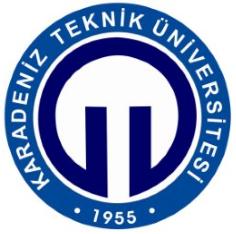 T.C.KARADENİZ TEKNİK ÜNİVERSİTESİMühendislik FakültesiElektrik-Elektronik Mühendisliği BölümüÖRNEK LİSANS TASARIM - BİTİRME PROJESİ 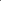 Öğrenci No Ad SOYADÖğrenci No Ad SOYADDanışman Unvan Ad SOYADAralık 2015TRABZONT.C.KARADENİZ TEKNİK ÜNİVERSİTESİMühendislik FakültesiElektrik-Elektronik Mühendisliği BölümüÖRNEK LİSANS TASARIM - BİTİRME PROJESİ Öğrenci No Ad SOYADÖğrenci No Ad SOYADDanışman Unvan Ad SOYADAralık 2015TRABZONLİSANS BİTİRME PROJESİ ONAY FORMU…………. ………………… tarafından …………………………… yönetiminde hazırlanan “………………………………………………………………………….” başlıklı lisans bitirme projesi tarafımızdan incelenmiş, kapsamı ve niteliği açısından bir Lisans Bitirme Projesi olarak kabul edilmiştir. ÖNSÖZ Bu kılavuz Karadeniz Teknik Üniversitesi Mühendislik Fakültesi Elektrik-Elektronik Mühendisliği Bölümü öğrencileri tarafından hazırlanacak Bitirme Çalışması kitabının hazırlanmasına yardımcı olmak amacıyla hazırlanmıştır. Bu kılavuzun dikkatlice okunup uygulanması öğrencilerimizin iyi bir tez hazırlamasını sağlayacaktır.Önsöz kısmında Bitirme Çalışmasına danışmanlık yapan öğretim elemanına, yardımları dokunmuşsa diğer öğretim elemanlarına, teknisyenlere ve diğer çalışanlara teşekkür edilmelidir. Yardımı dokunan öğrenci arkadaşlarına ve diğer kişilere teşekkür edilmelidir. Bölüm olanaklarının Bitirme Çalışmalarında kullanılmasına izin verdiği için Bölüm başkanlığına, desteklerinden dolayı Mühendislik Fakültesi Dekanlığına ve KTÜ Rektörlüğüne de teşekkür edilmelidir. Ayrıca eğitimim süresince kendilerine destek veren aile fertlerine de teşekkür edilmelidir.Aralık 2015Adı Soyadı (Veya grup üyelerinin ad ve soyadları alt alta yazılmalı)İÇİNDEKİLERÖZETBu kılavuz, Mühendislik Fakültesi Elektrik-Elektronik Mühendisliği Bölümünde hazırlanacak bitirme çalışmalarının yazılı sunumlarında birliği sağlamak amacıyla hazırlanmıştır.Proje raporu hazırlanırken özet,  giriş ve sonuç bölümlerinin en çok okunan bölümler olduğu göz önünde bulundurulmalıdır. Bu üç bölüm okuyucuya konu hakkında genel bilgi verir. Bu sebeple proje konusu ve önemli sonuçlar bu bölümlerde açıkça yazılmalıdır.Özet yazılırken amacın okuyucuya proje hakkında genel fikir vermek olduğu unutulmamalıdır. Özetin ilk	paragrafı proje konusunu tanımlamalıdır. Diğer paragraflarda	projenin içeriği ve amaçları anlatılarak kullanılan yöntemler ve sonuçlardan bahsedilmelidir.Özet, bitmiş bir projeyi anlattığı için anlatımda “yapılmıştır, tamamlanmıştır, uygulanmıştır” gibi edilgen yapı kullanılmalıdır.SEMBOLLER VE KISALTMALARŞEKİLLER DİZİNİÇİZELGELER DİZİNİGİRİŞ 1.1. Genel BilgilerGiriş bölümünde çalışmanın genel bir tarifi verilir, konusu,  amacı,  çalışma kapsamı,  yöntem ve aşamalar özetlenir. Alt başlıklar verilerek detaylandırılır ve daha detaylı açıklamalar yapılır.  Örneğin 1.1. Genel Bilgiler alt başlığı altında Yapılan çalışmanın genel bir tarifi verilmelidirBu konunun neden seçildiği açıklanmalıdırBu konunun ya da uygulamanın günümüzde nerelerde  nasıl ve niçin kullanıldığı bilgileri verilmelidir1.2. Literatür AraştırmasıBu konuda başkaları tarafından yapılmış benzer araştırma, çalışma ve uygulamalar hakkında kaynak gösterilerek bilgi verilir. Bu bölümde IEEE Xplore Digital library, TÜBİTAK Turkish Journal of Electrical Engineering & Computer Sciences, YÖK Tez Kütüphanesi ve KTÜ Tez Kütüphanesindeki yayınlarından  olmak üzere en az 5 yayına atıfta bulunulması zorunludur. Bu atıflardan en az 2 tanesi İngilizce olmalıdır.1.3. ÖzgünlükYapılacak çalışmanın yapılmış olan benzerlerinden farkı varsa açıklanır. Daha önce yapılmış bir çalışmanın tekrarı ise bu durum belirtilir. Lisans Tasarım ve Bitirme Projelerinde özgünlük aranmamaktadır. Ancak özgünlük ve yenilikçi yön bulunması daima tercih sebebidir. Unutulmamalı ki maddi destek sağlamak amacıyla yazılan bir projenin mutlaka yenilikçi bir yönü ve özgün bir değeri olmak zorundadır. Tasarım ve Bitirme Projelerinde önceden yapılmış bir çalışmanın tekrarı yapılsa dahi mutlaka yapısal ve boyut farklılıkları olması ve tasarımından gerçeklenmesine kadar her aşamasının projede çalışan öğrenciler tarafından yapılması gerekir. Bu yapısal ve tasarım farklılıkları bu ayrıtta açıklanmalıdır.  1.4. YöntemTasarım  ve Bitirme projesinin tüm aşamalarında (fikrin oluşması, literatir taraması, tasarım, simülasyon ve gerçekleme) hangi yöntemlerin nasıl kullanılacağı bu başlık altında kısaca açıklanmalıdır. Detayları ise ilgili kısımlara ait başlıklar altında verilmelifir.1.4. Yaygın EtkiYapılan çalışma ya da proje tamamlandığında sağlayacağı faydalar ne olacaktır? Ulusal ve uluslar arası bazda veya yerel olarak hangi soruna çözüm getirecektir. Hangi yönleri ile dikkat çekecektir? İstihdam, üretim, ekonomi, sağlık, çevre ve sosyal yönden ne gibi etkileri olabilecektir?. Yayın çıkarma potansiyeli var  mıdır? Nerelerde yayınlanabilir?1.5. StandartlarYapılan çalışmada uyulması gereken ve uyulan standartlar numaraları ve standart adları ile bu ayrıtta sıralanmalıdır. Örneğin X konusunda standartlar gerekiyorsa Google tarama motoruna “Standards in X” yazıldığında o konu ile ilgili çok sayıda standart karşınıza çıkacaktır. Bunları inceleyip uygun olanlarını burada sıralayınız.1.6. Çalışma TakvimiGiriş bölümünün sonuna bir iş-zaman grafiği konur ve iş-zaman grafiğinde tanımlanan iş paketlerinde neler yapılacağı kısaca özetlenir. Her bir iş paketinde neler yapılacağı ve sonucunda nelerin elde edileceği birkaç cümle ile kısaca açıklanır. İş paketlerinde yapılacak işlemlerde aksama halinde ilerlemenin aksamaması için bir B planı oluşturulmalı ve her bir iş paketine bir de B planı eklenmelidir. Aksama olmayacağından emin olunan iş paketleri için B planı gerekmez. Ancak aksama yaşanabilecek durumlar için B planı oluşturulmalı ve projenin belirlenen zamanda tamamlanması sağlanmalıdır. Örnek bir İş-Zaman grafiği Çizelge 1.1. de verilmektedir.Çizelge 1.1. Örnek İş-Zaman Grafiği.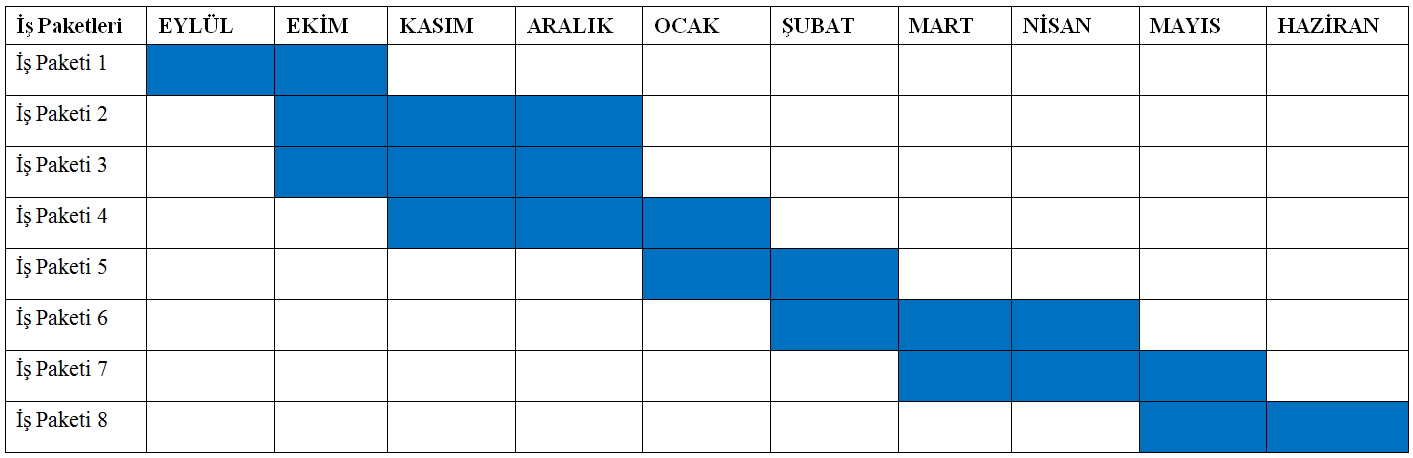 NOT: Bu çizelge gerekirse ayrı bir sayfada yatay olarak da düzeblenebilir.İş Paketi 1 – Ne yapılacağı hakkında kısa bir bilgi verilir. B planı açıklanır.İş Paketi 2 - Ne yapılacağı hakkında kısa bir bilgi verilir. B planı açıklanır.İş Paketi 3 - Ne yapılacağı hakkında kısa bir bilgi verilir. B planı açıklanır.İş Paketi 4 - Ne yapılacağı hakkında kısa bir bilgi verilir. B planı açıklanır.İş Paketi 5 - Ne yapılacağı hakkında kısa bir bilgi verilir. B planı açıklanır.İş Paketi 6 - Ne yapılacağı hakkında kısa bir bilgi verilir. B planı açıklanır.İş Paketi 7 - Ne yapılacağı hakkında kısa bir bilgi verilir. B planı açıklanır.İş Paketi 8 - Ne yapılacağı hakkında kısa bir bilgi verilir. B planı açıklanır.2. TEORİK ALTYAPI2.1. Genel BilgilerTeorik alt yapı bölümünde konuyla ilgili kısa bir bilgi verilebilir. Bu bilgi çalışmadaki konuyla ve kullanılan kısmıyla sınırlı olmalıdır. Örneğin bir doğru akım motorunun hız kontrolü yapılıyorsa, DA motoru ve hızının nasıl kontrol edilebileceğinden kısaca birkaç sayfa bahsedilmeli ve yapılan çalışmada bu hız kontrol işleminin nasıl yapıldığı matematiksel denklemlerle ifade edilmelidir. DA motorlarıyla ilgili kitapların bölümleri kopyala-yapıştır mantığı ile kesinlikle bitirme kitabına aktarılmamalıdır. TEORİSİ AÇIKLANMAYAN HİÇ BİR BİTİRME PROJESİ KABUL EDİLMEYECEKTİR.2.1. Genel Bilgiler alt başlığı altında projenin genel bir çerçevesi ve nelerin nasıl yapılacağı kısaca anlatıldıktan sonra başka alt başlıklar altında detaya gidilerek her bir alt kısımla ilgili teorik bilgiler verilir. Bu bilgiler genellikle kitaplaşmış türden klasik teorik bilgilerdir ve kaynak göstermeyi gerektirmezler. Fakat belli birisi tarafından geliştirilmiş bir teorem, formül, algoritma, yöntem vb. bilgi kullanıldığında kaynak gösterilmelidir.Çalışılan konu bir veya daha fazla kısımdan oluşuyor olabilir. Bu durumda her alt konu için bir lt başlık kullanılarak o kısımla ilgili teorik bilgiler verilmelidir. Teorik bilgiler verilirken denklemlerin nasıl elde edildiği ve ispatı değil, sadece çalışılan konuyla ilgili sonuç denklemler verilmelidir. Örneğin “Şebeke Bağlantılı bir Rüzgar Enerji Sistemi” çalışma konusu seçilmişse, burada rüzgar turbini, elektrik generatörü, ara bağlantıyı sağlayacak güç elektroniği elemanları ve şebeke başlıca alt başlıklar olacaktır. Eğer “Kablosuz Robot Kontrolü” konulu bir çalışma yapılıyorsa, o zaman da robotun hareket denklemleri, robot hareketini sağlayan motorlar, kablosuz veri iletimi, ve kontrol konuları alt başlıklar olarak aşağıdaki gibi kullanılabilir.Şebeke Bağlantılı bir Rüzgar Enerji Sistemi’nde2.2.  Rüzgar TürbiniRüzgar türbinleri hakkında bilgiler verilerek rüzgar hızına bağlı olarak türbinin ürettiği mekanik moment veya mekanik güç denklemleri yazılır ve açıklanır.2.3.  Elektrik GeneratörüRüzgar enerji sistemlerinde kullanılan generatör türlerindan kısaca bahsedilir. Çalışılan projede kullanılacak olan elektrik generatöründen ve neden seçildiğinden bahsedilerek bu generatörün miline uygulanan mekanik enerjiyi elektrik enerjisine nasıl dönüştürdüğü kısa açıklanır ve ilgili denklemler verilir. Güç ve gerilim kontrolünün nasıl yapılacağı anlatılır.2.4.  Güç Elektroniği ElemanlarıRüzgar enerji sistemlerinde kullanılan güç elektroniği devre ve elemanlarından bahsedilir. Çalışmada kullanılacak olan doğrultucu, evirici, frekans çevirici ve kıyıcı gibi elemanlardan bahsedilir ve kısaca her biri hakkında çalışma prensipleriyle ilgili teorik bilgiler verilir.2.5.  Kontrol YöntemleriÇalışmada türbin, generatör ve güç elektroniği devre elemanlarının kontrolü için tasarım yapılacaksa, kullanılması düşünülen veya kullanılan control yöntemleri ve teorileri hakkında kısaca bilgi verilir.Kablosuz Robot Kontrolü’ nde2.2.  Robotlar ve HareketleriRobotların hareket esneklikleri hakkında bilgi verilir. Hareket eden aksamları ve hareket denklemleri yazılılarak açıklanır.2.3.  Robot Sürücü MotorlarRobotların nasıl hareket ettirildiklerinden bahsedilir. Kullanılan sürücü motor türleri anlatılır ve bu motorların robotları sürmek için ürettikleri moment ve hız denklemleri verilir. Nasıl kontrol edildikleri açıklanır.2.4.  Kablosuz Veri İletişimiRobotlarda kullanılan kablosuz very iletişimi hakkında bilgi verilir. Çalışmada kullanılacak olan kablosuz veri iletişimi açıklanır, ilgili teorik bilgiler verilir. Varsa kullanılan veri iletişim protokolleri açıklanır. 2.5.  MikroişlemcilerÇalışmada mikroişlemci kullanılacaksa, mikroişlemciler hakkında genel bir bilgi verilir ve kullanılacak olan mikroişlemci açıklanır. Mikroişlemcinin fotoğrafını koymak onun açıklanması anlamına gelmez. Nasıl çalıştığının açıklanması gerekir. Girişleri, çıkışları, işlemcisi, hızı, yazılım özellikleri, nasıl programlandığı açıklanmalıdır. 2.6.  Kontrol YöntemleriRobotun kontrolünde kullanılan kontrol yöntemleri hakkında bilgi verilir. Bu yöntemlerin teorisi kısaca açıklanır.3. TASARIM3.1. Genel BilgilerTasarım kısmında, çalışmada yapılan hesaplamalar ilgili teori ve teoremlere dayandırılarak açıklanmak zorundadır.   Yapılacak projenin teorik altyapısına da bağlı olarak gerekli hesaplamalar ve varsa çizimler yapılmalıdır. Hesaplamalarda kullanılan sayısal değerler çizelgeler halinde verilmeli, hesaplama sonuçları da ya çizelge ya da şekillerle gösterilmelidir. Tasarım çizimlerinde çizim kağıdında başlık (antet) bulunmalı, çizimin ne zaman, kim ve kimler tarafından, kimin danışmanlığında, hangi proje kapsamında yapıldığı bilgileri yer almalıdır. Tasarım çizimlerinda tüm boyutlandırma ölçülerinin sayısal olarak verilmesi zorunludur. Tasarım bölümünün sonunda yapılacak çalışmanın tüm detayları ortaya konmalı kullanılacak ve satın alınacak malzeme listesi çıkarılarak listelenmeli ve ön maliyet hesabı yapılmalıdır. Tasarımla ilgili bölümler aşağıdaki alt başlıklara sahip olabilir.3.2. BoyutlandırmalarKullanılacak olan masa, kutu, montaj yatağı vb. malzeme boyutlandırmaları yapılır. İçlerine konulacak elemanların boyutları ve ara boşlukları da dikkate alınarak kullanılacak dış kutu ve montaj yatağı gibi kısımlar boyutlandırılır.3.3. Sistem Bileşenleri ve Seçimleri Kullanılacak olan alt sistem bileşenlerinin neler olduğu ve nasıl seçildikleri bu ayrıtta açıklanabilir. Seçilen komponentlerin fotograflarını vermek onların açıklanması anlamına gelmez. Unutulmamalı ki bu yazılan rapor bir Tasarım Projesi Raporu veya bir Bitirme Projesi Tez Kitabıdır. Ürün katoloğu değildir. Kullanılan elemanlar fotoğraflarıyla değil, teknik özellikleri ve projede neden, nasıl kullanıldıkları öne çıkarılarak açıklanmalıdırlar. Nasıl seçildikleri de açıklanmalıdır.3.4. Uygulanan Yöntemler Çalışmanın değişik safhalarında uygulanan yöntemler bu ayrıtta açıklanmalıdır. Devre tasarım yöntemleri, kontrol yöntemleri, sayısal çözümleme yöntemleri, haberleşme yöntemleri, konuya özgü ne tür uygulama yöntemi yarsa burada açıklanmalıdır.3.5. Yazılımlar Çalışmada yazılım geliştirilmişse bu yazılıma ait akış şeması burada verilerek gerekli açıklamalar yapılmalıdır. Yazılımın kodunu burada vermeyiniz. Eğer tez danışmanı öğretim üyesi yazılım kodunun mutlaka konulmasını isterse o zaman ekler kısmına ayrı bir ek olarak eklenebilir.Çalışmanın simülasyonu için kullanılan paket program türü yazılım varsa o yazılımdan da burada kısaca bahsedilebilir. Sümülasyon çalışmasını burada anlatmayınız. Bir sonraki bölüm zaten doğrudan simülasyon çalışmaları içindir.3.6. Malzeme Listesi ve Ekonomik Analiz Çalışmada kullanılacak olan malzemelerin tam listesi bu ayrıtta verilir. Çizelge 3.1 dekine benzer bir çizelge halinde malzemenin ismi, nerede niçin kullanılacağı, birim fiyatı ve kaç addet gerektiği yazılır. Tüm malzemelerin fiyatları toplanarak genel bütçe oluşturulur ve proje bütçesi ile karşılaştırılır. Bütçeye uygun bir malzeme listesi oluşturmak için ne tür değerlendirmeler ve tercihler yapıldığı da burada açıklanır. Kullanılacak malzemelerin fiyat ve kalitesinin proje üzerindeki olumlu ve olumsuz etkileri değerlendirilerek buraya yazılır.Çizelge 3.1. Malzeme Listesi4. SİMÜLASYON ÇALIŞMALARI4.1. Genel BilgilerHer çalışmanın mutlaka bir simülasyonu yapılmalıdır. Simülasyon çalışmaları Tasarım Projesi kapsamında yapılabilecek kısımdır. Simülasyon yazılımı, çalışmayı yapan öğrenciler tarafından geliştirilebileceği gibi paket programlar da kullanılabilir. Simülasyon çalışmasında kullanılacak modellenmenin nasıl yapıldığı açıklanmalı ve matematiksel model denklemleri önceki bölümlerde yapılan çalışmalara da dayanılarak verilmelidir. Hazır paket program kullanılıyorsa çalışmanın bu paket programda nasıl kullanıldığı, bu paket program için nasıl modellendiği, hangi veriler kullanılarak simülasyon yapıldığı açıklanmalıdır. Simülasyon sonuçları Sonuçlar bölümünde verilmelidir.Bu bölümde kullanılabilecek muhtemel alt başlıklar aşağıdaki gibi olabilir.4.2. Simülasyon YazılımıÇalışma kapsamında geliştirilen veya hazır kullanılacak olan simülasyon yazılımı hakkında bilgiler verilir. Yazılım kısaca tanıtılır ve bu çalışmada nasıl kullanılacağı açıklanır.4.2. Sistem ModellemeSimülasyonu yapılacak olan sistemin nasıl modellendiği açıklanır ve model denklemleri ya da model şekli verilir. Gerekli açıklamalar yapılır, modelin nasıl çalıştığı anlatılır.4.3. SimülasyonSimülasyon diyagramları ve simülasyonun nasıl gerçekleştirildiği bu ayrıtta açıklanır.5. DENEYSEL ÇALIŞMALAR (Bu bölüm Tasarım Projesinde yoktur.)5.1. Genel BilgilerDeneysel Çalışmalar, bu başlık altında verilir.  Tasarım Projesi bu kısmı içermediğinden, Tasarım Projesi Sonuç Raporu da bu bölümü içermez. Bu bölüm Bitirme Projesi Kitabında yer alır. Kurulan düzeneğinin ya da gerçekleştirilen pratik çalışmanın nasıl gerçekleştirildiği bu bölümde açıklanmalıdır. Bu gerçekleştirme sırasında yaşanan zorluk ve kolaylıkların neler olduğu, pratik çalışmanın nasıl çalıştığı, bunu başkasının nasıl kullanabileceği bilgileri verilmelidir. Pratik çalışmada standartlar dâhilinde hangi güvenlik önlemlerinin alındığı belirtilmelidir. Çalışma üzerinde kullanımda gerekli tüm işaretlendirmeler yapılmalı, varsa uyarılar konulmalıdır. Bu işaretleme ve uyarılar pratik çalışmanın üzerinde mutlaka olmalı, ayrıca bitirme kitapçığının bu bölümünde de yer almalıdır. Fazla güvenlik uyarısı varsa ayrı bir bölüm olarak da düzenlenebilir. Bu bölümde pratik çalışmanın bağlantı şemaları, baskı devre çizimleri ve sistemin fotoğrafları verilmelidir.Genel Bilgiler alt başlığında, bu bölümde nelerden bahsedileceği kısaca anlatıldıktan sonra ayrıntılara geçilir. Ayrıntılar devam eden alt başlıklar altında anlatılır. Örneğin daha önce Bölüm 2. de kullanılan Rüzgar Enerji Sistemi örneği ele alınırsa diğer alt başlıklar aşağıdaki gibi olabilir.5.2. Rüzgar Türbini ve Generatör Sisteminin BirleştirilmesiÇalışmada kullanılan rüzgar türbini ve generatör kısaca tanıtıldıktan sonra bunların nasıl birleştirildikleri açıklanır. Tanıtımları yapılırken kullanılan türbin ve genetatörün teknik özellikleri açıklanmalı ve bu çalışmada nasıl kullanıldıkları anlatılmalıdır. Ayrı ayrı ve/veya birleştirilmiş hallerinin fotoğrafı da kullanılabilir. Ancak doğru olanı, teknik çizimle birleşim şemasının tasarımın anlatıldığı 3. Bölümde verilmiş olmasıdır.  5.3. Arayüz Elemanlarının GerçeklenmesiÇalışmadaki farklı sistemlerin birleştirilmesinde kullanılan arayüz elemanları ve nasıl kullanıldıkları, pratik olarak nasıl gerçekleştirildikleri bu ayrıtta açıklanmalıdır. Çalışmanın konusu ve kapsamına göre başlığın adı değişebilir. Örnek olarak verilen Rüzgar Enerji Sistemleri ile ilgili çalışmada generatörün şebeke veya yüklere bağlantısını sağlayan ara güç elektroniği elemanlarının (Doğrultucu, evirici, kıyıcı, vb.) nasıl gerçekleştirldikleri ve monte edildikleri bu ayrıtta açıklanabilir. Gerekirse 5.3.1., 5.3.2. gibi yeni alt başlıklar açılarak farklı ara elemanların gerçeklenmesi detaylı olarak açıklanabilir. Örneğin yine Rüzgar Enerji Sistemi başlıklı çalışmayı ele alırsak bu 2. Alt başlıklar aşağıdaki gibi olabilir.5.3.1. Evirici ve Sürücü devreleri5.3.2. Eviricinin Kontrolü5.3.3. YüklerBu kısımda kullanılan ara elemanlardaki komponentlerden bahsederken onların teknik özellikleri anlatılmalıdır. Örneğin kullanılan bir diyodu anlatırken diyodun fotoğrafını koyup geçilmemeli, buı diyodun karakteristik özellikleri, çalışma eğrisi üzerinden açıklanmalıdır.5.4. Yapılan TestlerTasarlanan sistemin gerçeklenmesi tamamlandıktan sonra üretim (yapım) amacına uygun olarak çalışıp çalışmadığı test edilerek bu8 testlerin nasıl yapıldığı bu ayrıtta açıklanmalıdır. Testlşerin hangi koşullar altında hangi özel durumlar dikkate alınarak yapıldığı, yapılan kabuller vb. Burada verilmelidir. Varsa test sisteminin bağlantı diyagramları verilmeli ve açıklanmalıdır. Sonuçların listelenmesi, çizilmesi, ve yorumlanması bu bölümde değil, bir sonraki bölümde verilmelidir.6. SONUÇLAR6.1. Genel AçıklamalarSonuçlar bölümü yapılan çalışmada varılmak istenen hedefe ulaşılıp ulaşılmadığını gösteren çıktıları ve bunların açıklamalarını içermelidir. Pratik ya da deneysel çalışmanın fotoğrafı sonuç değildir.  Sonuç, o çalışmanın yapılma amacına göre çalışıp çalışmadığını gösteren grafik, rakam, çizelge vb çıktılardır. Yani sayısal değerler ya da görsel grafiklerdir. Eğer bir motor hız kontrolü yapıyorsanız, bunun sonucu motorun fotoğrafı değil, o motorun verdiğiniz referans hızlarda çalışıp çalışmadığını gösteren hız-zaman grafikleridir.  Eğer RF tabanlı bir iletişim projesi yapmışsanız, bunun sonucu da RF devresinin fotoğrafı değil, açık yada  engelli alanlarda ne kadar mesafeden haberleşmeyi sağlayabildiğini gösteren ölçüm sonuçlarına ait çizelge veya grafiklerdir. Sonuçların gösterildiği bütün şekil, grafik ve çizelgelere metin içerisinde atıfta bulunulmalı ve gerekli açıklamaları yapılmalıdır.Sonuçlar kısmında bir maliyet analizi yapılmalı ve Tasarım kısmında öngörülen maliyetle sonuçlanan maliyet karşılaştırmalı olarak çizelgeler de kullanılarak analiz edilmeli ve değerlendirmeler yapılmalıdır.Sonuçlar bölümünde kullanılabilecek muhtemel alt başlıklar aşağıdaki gibi olabilir.6.2. Simülasyon SonuçlarıTasarım Projesi kapsamında yapılan simülasyon çalışmalarının sonuçları bu altbaşlık altında verilebilir. Elde edilen veriler, çizelge veya grafikler ile verilerek tasarlanan sistemin hedeflenen amaçları sağlayıp sağlamayacağı veya sağlayıp sağlamadığı açıklanmalıdır. Simülasyon sonuçları yorumlanarak deneysel çalışmalardan beklentiler verilmelidir.6.3. Deney SonuçlarıYapılan pratik çalışmalardan elde edilen test ve ölçüm sonuçları bu alt başlıkta verilerek tasarlanan sistemin hedeflenen amaçları sağlayıp sağlamadığı açıklanmalıdır. Deneysel sonuçlar simülasyon sonuçları ile karşılaştırılarak birbirleriyle olan benzerlik ve farklılıkları açıklanmalı, varsa farklılıkların nedenleri anlatılmalıdır. Yapılan sistemin fotoğrafı sonuç değildir. Böyle bir fotoğraf konulabilir. Fakat bu sonuç değildir. Sonuç o sistemin yapılma nedenini sağlayıp sağlamadığının gösterilmesidir. Sistemin yapılma nedeni ne ise bunu yapıp yapamadığı o çalışmanın sonucudur. Bu nedenle testler ve deneyler yapılarak elde edilen sayısal veriler grafiklerle ve çizelgelerle açıklanmalı ve tartışılmalıdır.7. DEĞERLENDİRMELERYorumlar ve Değerlendirme son bölümdür. Burada yapılan çalışmanın kazanımları yorumlanmalı ve değerlendirilmelidir. Bu değerlendirmelere ileride bu çalışmayla ilgili nelerin yapılabileceği de dâhil edilebilir. 8. KAYNAKLARTez kitabının ana gövdesi kaynaklar listesi ile son bulur. Kaynaklar Tasarım/Bitirme Kitabı Yazım Klavuzunda  açıklanan kurallara göre yazılır. Nu kurallara göre;Yazarların ilk ve orta adları kısaltılıp, soyadları açık yazılır. Sadece ilk harfler büyük harfle yazılır.Yazar adları sıralandıkdan sonra virgül konulup, tırnak içinde ilgili makale, kitap veya yazının başlığı yazılır. Başlıktan sonra kaynağın türüne göre aşağıdaki yazım kurallarına uyulur.Sözkonusu kaynak dergi ise, başlıktan sonra virgül konulup, bu makale ve yazının yayınlandığı derginin adı, sayısı, bölüm numarası, yayın yılı ve makalenin yer aldığı başlangıç ve bitiş sayfalarının numaraları yazılır.Sözkonusu kaynak sempozyum veya konferans ise, başlıktan sonra virgül konulup, bu makale ve yazının yayınlandığı sempozyum veya konferansın adı yazılır. Sonra düzenlendiği yıl ve yer ile yayın yılı ve makalenin yer aldığı başlangıç ve bitiş sayfalarının numaraları yazılır.Sözkonusu kaynak kitap ise yayınlayan yayınevinin adı, kitabın basım yılı ve kaçıncı baskı olduğu bilgisi verilir.Sözkonusu kaynak tez ise, başlıktan sonra virgül konulup, bu tezin ne tezi olduğu (Bitirme Projesi, Yüksek Lisans tezi veya Doktora Tezi) bilgisi verilir. Tezin yapıldığı ünivbersite ve bölümünün adı verilir. Tezin yayın yılı yazılır. Web sayfasından alıntı yapılmışsa, web sayfasının adı ve çalışan bağlantı adresi verilir.Örnekler:Yazarlı KitapM. Buresch, “Photovoltaic Energy Systems Design and Installation”, McGraw-Hill, New York, 1983.I. Boldea and Syed A. Nasar, "Linear Electric Actuators and Generators", Cambridge University Press, 1997.Editörlü KitapJ. Breckling, Ed., “The Analysis of Directional Time Series: Applications to Wind Speed and Direction”, Lecture Notes in Statistics.  Berlin, Germany: Springer, 1989, vol. 61.A. A. Author1, B. B. Author2 and C. C. Author3, "Title of chapter or article", Name of the edited book, A. A. Editor1 and B. B. Editor2 (Eds.), Publisher, Location, Year.DergiL.A. Zadeh, "Fuzzy sets", Information and Control, 8, 1965, pp. 338-353.W.Z. Fam and M.K. Balachander, "Dynamic Performance of a DC Shunt Motor Connected to a Photovoltaic Array", IEEE Trans. Energy Conversion, Vol. EC-3, No.3, September 1988, pp.613-617.Yazar sayısı 3 den fazla ise:M. DeYong et al., "Fuzzy and adaptive control simulations for a walking machine", IEEE Control Systems, Volume:12, Issue:3, June 1992, pp. 43-50.A. Yazar ve diğerleri, “Makalenin adı”, Derginin adı, Varsa Bölüm Numarası, Sayısı, Basım tarihi, Sayfalar: 65-72. Sempozyum veya Konferansİ. H. Altaş, “A Fuzzy Logic Controlled Tracking System For Moving Targets”, 12th IEEE International Symposium on Intelligent Control, ISIC’97, July 16-18, 1997, Istanbul, Turkey, pp. 43-48.PatentR. E. Sorace, V. S. Reinhardt, and S. A. Vaughn, “High-speed digital-to-RF converter,” U.S. Patent 5 668 842, Sept. 16, 1997.Web sayfası International Energy Agency, “Electricity and Heat for 2011”, website. [Online]. (www.iea.org/statistics/statisticssearch/report/?country=TURKEY=&product=electricityandheat&year=Select), Available as of June 22, 2014.E-Mevzuat, “Elektrik İç Tesisleri Yönetmeliği”, Mevzuat Geliştirme ve Yayın Genel Müdürlüğü, Mevzuat bilgi Sistemi, Web [Online].(http://www.mevzuat.gov.tr/Metin.Aspx?MevzuatKod=7.5.10391&sourceXmlSearch=&MevzuatIliski=0), Erişim tarihi: 22 Haziran 2014.Data Sheet (Veri Sayfası)FLEXChip Signal Processor (MC68175/D), Motorola, 1996.“PDCA12-70 data sheet,” Opto Speed SA, Mezzovico, Switzerland.TezA. Karnik, “Performance of TCP congestion control with rate feedback: TCP/ABR and rate adaptive TCP/IP,” M. Eng. Thesis, Indian Institute of Science, Bangalore, India, Jan. 1999.Teknik RaporJ. Padhye, V. Firoiu, and D. Towsley, “A stochastic model of TCP Reno congestion avoidance and control,” Univ. of Massachusetts, Amherst, MA, CMPSCI Tech. Rep. 99-02, 1999.StandartWireless LAN Medium Access Control (MAC) and Physical Layer (PHY) Specification, IEEE Std. 802.11, 1997.EKLERBitirme kitabında çalışmayla ilgili data-sheet, ürün açıklaması, yazılım listesi ve teori detayı gibi açıklamalar ekler bölümünde verilir. Bunlara ek olarak aşağıdaki ekler öncelikle bu kısımda verilmelidir.IEEE Code of Ethics (IEEE Etik Kuralları) Türkçe ve İngilizce olarak eklenmelidir.Standart ve Kısıtlar Formu eklenmelidir. Bu formda çalışmayla ilgili standartlara yer verilmeli, kullanılan ve kullanılması gereken standartlar, standart numaraları ve konu isimleri ile sıralanmalıdır.Disiplinlerarası Çalışma başlığı ile bir ek konulmalı ve tasarım/Bitirme çalışmaları sırasında bölüm dışında başkaları ile birlekte yaptırılan veya başkalarına yaptırılan kısımların nasıl yapıldığı ve yaptırıldığı anlatılmalıdır. Sözkonusu bölüm dışı çalışmalara ne kadar süre ayrıldığı ve iletişim kurulan kişilerin meslekleri hakkıında bilgi verilmelidir.Danışman:Unvanı Adı ve SOYADI………………………………Jüri Üyesi 1:Unvanı Adı ve SOYADI………………………………Jüri Üyesi 2:Unvanı Adı ve SOYADI………………………………Bölüm Başkanı:Unvanı Adı ve SOYADI………………………………Lisans Bitirme Projesi Onay FormuLisans Bitirme Projesi Onay FormuLisans Bitirme Projesi Onay FormuLisans Bitirme Projesi Onay Formu………………………iiiÖnsözÖnsözÖnsözÖnsöz………………………vİçindekilerİçindekilerİçindekilerİçindekiler………………………viiÖzetÖzetÖzetÖzet………………………ixSemboller Ve KısaltmalarSemboller Ve KısaltmalarSemboller Ve KısaltmalarSemboller Ve Kısaltmalar………………………xi1. GİRİŞ1. GİRİŞ1. GİRİŞ1. GİRİŞ11.1……………………………………………………………………………………………………………………41.2……………………………………………………………………………………………………………………42. TEORİK ALTYAPI2. TEORİK ALTYAPI2. TEORİK ALTYAPI2. TEORİK ALTYAPI62.1. ………………………………………………………………………………………………………………………………………………………………………………………………………………62.2.………………………………………………………………………………………………………………………………………………………………………………………………………………82.2.1.………………………………………..………………………………………………………..………………93. TASARIM3. TASARIM3. TASARIM3. TASARIM123.1. ………………………………………………………………………………………………………………………………………………………………………………………………………………123.2.………………………………………………………………………………………………………………………………………………………………………………………………………………133.2.1.………………………………………..………………………………………………………..………………153.2.2.…………………………………………..………………………………………………………..……………203.3.………………………224. SİMÜLASYON ÇALIŞMALARI4. SİMÜLASYON ÇALIŞMALARI4. SİMÜLASYON ÇALIŞMALARI4. SİMÜLASYON ÇALIŞMALARI324.1. ………………………………………………………………………………………………………………………………………………………………………………………………………………324.2.………………………………………………………………………………………………………………………………………………………………………………………………………………334.2.1.………………………………………..………………………………………………………..………………354.2.2.…………………………………………..………………………………………………………..……………384.3.………………………………………………………………………………………………………………………………………………………………………………………………………………425. DENEYSEL ÇALIŞMALAR5. DENEYSEL ÇALIŞMALAR5. DENEYSEL ÇALIŞMALAR5. DENEYSEL ÇALIŞMALAR525.1. ………………………………………………………………………………………………………………………………………………………………………………………………………………525.1.1.………………………………………..………………………………………………………..………………535.2.………………………………………………………………………………………………………………………………………………………………………………………………………………626. SONUÇLAR6. SONUÇLAR6. SONUÇLAR6. SONUÇLAR727. DEĞERLENDİRMELER7. DEĞERLENDİRMELER7. DEĞERLENDİRMELER7. DEĞERLENDİRMELER768. KAYNAKLAR8. KAYNAKLAR8. KAYNAKLAR8. KAYNAKLAR77EKLEREKLEREKLEREKLER79Malzemenin adıKullanım amacıBirim fiyatı (TL)AdediFiyatı (TL)TOPLAMTOPLAMTOPLAMTOPLAM